Geography INTENT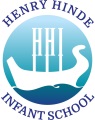 Curriculum Intent: Equipping Children for a World of Possibilities.Geography Subject Intent:  To establish a desire to investigate their immediate surroundings through practical fieldwork and inspire curiosity about their wider world.Geography IMPLEMENTHow is your subject taught?Geography is taught as a whole class and is often taught in blocks where the year groups learning challenge relates directly to the subject. However, where possible the learning challenge driver (e.g. Geography) is taught cross curricular including writing.Each year group’s frequency for delivery of the subject is slightly different:Reception – There are two inputs per week but each child will take part in one activity.Year 1 – Delivered twice a week in the afternoons.Year 2 – Delivered once a week in the afternoon.Provision for DAP, SEND and EAL is decided on by class teacher depending on the specific needs of the children in each cohort. This might be pre-teaching specific vocabulary needed, using communicate in print visuals to help acquisition of new vocabulary, having a mixture of practical and recording skills, varying the way children record their learning or the depth of thinking the children are required to do.Maps (both digital e.g. using Google Maps and physical maps), the local area, compasses, thermometers, minibeast observers, tree and plant identification cards are key resources used within the school.Geography Long-term PlanAutumnAutumnSpringSpringSummerSummerYear RAutumn 1 – All about meAutumn 2 – Let’s celebrateWhat a wonderful worldWhat a wonderful worldSpaceChangesYear RFollowing directions and mapsCodeapillars (cross curricular with ICT)Following directions and mapsCodeapillars (cross curricular with ICT)Following directions and mapsThey know about similarities and differences between animals around the world.Use a map to identify where stories shared come fromFollowing directions and mapsThey know about similarities and differences between animals around the world.Use a map to identify where stories shared come fromFollowing directions and mapsTo understand we live on planet Earth and that the continents / seas can all be seen on the globe.The solar system.Following directions and mapsTo understand we live on planet Earth and that the continents / seas can all be seen on the globe.The solar system.Year REnquiry and investigationAsking questionsInformation booksTalk about some of the things observed (e.g. natural environment – seasons changing)Enquiry and investigationAsking questionsInformation booksTalk about some of the things observed (e.g. natural environment – seasons changing)Enquiry and investigationCollect informationInformation booksPhotographsTalk about some of the things observedComments on their own world (how changes have occurred over time. e.g. science week apple experiment)Enquiry and investigationCollect informationInformation booksPhotographsTalk about some of the things observedComments on their own world (how changes have occurred over time. e.g. science week apple experiment)Enquiry and investigationHow have people impacted on our local environment.PhotographsComments on their own world (how changes have occurred over time. e.g. growing a beanstalk)Enquiry and investigationHow have people impacted on our local environment.PhotographsComments on their own world (how changes have occurred over time. e.g. growing a beanstalk)Year RLocational knowledgeLocal habitatsShowing care and concern for living things Locational knowledgeLocal habitatsShowing care and concern for living things Locational knowledgeThey talk about the features of their own immediate environment and how environments might vary from one another.Locational knowledgeThey talk about the features of their own immediate environment and how environments might vary from one another.Locational knowledgeStory settings (including sea, land – comparison to locality)Locational knowledgeStory settings (including sea, land – comparison to locality)Year RHuman and physical geographySeasonal changesHuman and physical geographySeasonal changesHuman and physical geographyChildren know about similarities and differences in relation to places and living things (e.g. comparing Uganda and Rugby).Make observations of animals and plants and talk about changes Human and physical geographyChildren know about similarities and differences in relation to places and living things (e.g. comparing Uganda and Rugby).Make observations of animals and plants and talk about changes Human and physical geographyUse a map to identify places that are hot and cold.Story settings (physical and human features vocabulary focus)Look closely at change.Showing care and concern for the environment (Green day)Human and physical geographyUse a map to identify places that are hot and cold.Story settings (physical and human features vocabulary focus)Look closely at change.Showing care and concern for the environment (Green day)Year 1SuperheroesSuperheroesTurrets and TiarasTurrets and TiarasAll about treesWhere in the world?Year 1Locational knowledgeLocational knowledgeLocational knowledgeName, locate and identify characteristics of the four countries and capital cities of the UK and its surrounding seas.Locational knowledgeName, locate and identify characteristics of the four countries and capital cities of the UK and its surrounding seas.Locational knowledgeLocational knowledgeYear 1Place knowledgePlace knowledgePlace knowledgePlace knowledgePlace knowledgeCompare (using similarities and differences) the UK with a contrasting country in the world.Place knowledgeCompare (using similarities and differences) the UK with a contrasting country in the world.Year 1Human and physical geographyCan identify seasonal changesHuman and physical geographyCan identify seasonal changesHuman and physical geographyCan identify seasonal changesHuman and physical geographyCan identify seasonal changesHuman and physical geographyCan identify seasonal and daily weather patterns in the UK (summarising from previous terms exploration with the weather)Use basic geographical vocabulary referring key physical (e.g. beach, hill, mountain, ocean) and human features (e.g. town, village).Human and physical geographyCan identify seasonal and daily weather patterns in the UK (summarising from previous terms exploration with the weather)Use basic geographical vocabulary referring key physical (e.g. beach, hill, mountain, ocean) and human features (e.g. town, village).Year 1Geographical skills and fieldworkUse locational and directional language (e.g. near and far, left and right) to describe routes on a map.Following a route around school grounds.Use simple fieldwork and observational skills to study the geography of the school AND the school grounds.Geographical skills and fieldworkUse locational and directional language (e.g. near and far, left and right) to describe routes on a map.Following a route around school grounds.Use simple fieldwork and observational skills to study the geography of the school AND the school grounds.Geographical skills and fieldwork Locate using world maps, atlases and globes to identify the United Kingdom and its countries.Geographical skills and fieldwork Locate using world maps, atlases and globes to identify the United Kingdom and its countries.Geographical skills and fieldwork Geographical skills and fieldwork Year 2Autumn 1 - DinosaursAutumn 2  - DragonsSpring 1 - Time Travellers, Great Fire of London, Samuel PepysSpring 2 - Time Travellers, Florence Nightingale, Mary SeacoleSummer 1 - Circus Circus!Summer 2 - Where in the World?Year 2Locational knowledgeName and locate the world’s seven continents and five oceans.Locational knowledgeName and locate the world’s seven continents and five oceans.Locational knowledgeLocational knowledgeLocational knowledgeLocational knowledgeYear 2Place knowledgePlace knowledgePlace knowledgePlace knowledgePlace knowledgeCompare (using similarities and differences) a local city/ town in the UK with a contrasting city/ town in a different country.Place knowledgeCompare (using similarities and differences) a local city/ town in the UK with a contrasting city/ town in a different country.Year 2Human and physical geographyHuman and physical geographyHuman and physical geographyHuman and physical geographyHuman and physical geographyThe location of hot and cold areas of the world in relation to the Equator and the North and South Poles.Use basic geographical vocabulary to refer to: beach, cliff, coast, forest, hill, mountain, sea, ocean, river, soil, valley, vegetation, season, weather.Human and physical geographyThe location of hot and cold areas of the world in relation to the Equator and the North and South Poles.Use basic geographical vocabulary to refer to: beach, cliff, coast, forest, hill, mountain, sea, ocean, river, soil, valley, vegetation, season, weather.Year 2Geographical skills and fieldworkGeographical skills and fieldworkGeographical skills and fieldworkUse simple fieldwork and observational skills to study the key human and physical features of its surrounding environment.Use aerial photographs and plan perspectives to recognise landmarks and basic human and physical features.Devise a simple map; and use and construct basic symbols in a key.Use simple compass directions (North, South, East, West) to describe the location of features.They can use basic geographical vocabulary to identify and describe key human features (e.g. city, town, village, factory, farm, house, office, shop).Geographical skills and fieldworkUse simple fieldwork and observational skills to study the key human and physical features of its surrounding environment.Use aerial photographs and plan perspectives to recognise landmarks and basic human and physical features.Devise a simple map; and use and construct basic symbols in a key.Use simple compass directions (North, South, East, West) to describe the location of features.They can use basic geographical vocabulary to identify and describe key human features (e.g. city, town, village, factory, farm, house, office, shop).Geographical skills and fieldworkUse world maps, atlases and globes to identify countries, continents and oceans studied.Geographical skills and fieldworkUse world maps, atlases and globes to identify countries, continents and oceans studied.